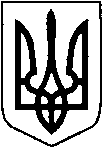 ВОЛОДИМИРСЬКА РАЙОННА ДЕРЖАВНА АДМІНІСТРАЦІЯВОЛИНСЬКОЇ ОБЛАСТІВОЛОДИМИРСЬКА РАЙОННА ВІЙСЬКОВА АДМІНІСТРАЦІЯНАКАЗ      грудня 2022 року                     м. Володимир                                           №  Про передачу майна районної державної адміністрації у Володимирське районне управління ГУ ДСНС України у Волинській області для укомплектування пересувного пункту управління для використання у час ліквідації наслідків надзвичайної ситуації у районі   	Відповідно до Законів України  «Про правовий режим воєнного стану», «Про місцеві державні адміністрації», Указу Президента України «Про введення  воєнного стану  в Україні» від 24 лютого 2022 року № 64/2022 та на виконання пункту 4 протокольного доручення  засідання ради оборони Волинської області обласної військової адміністрації від 26 вересня 2022 року (протокол № 14) про створення пересувних пунктів управління для забезпечення роботи органу управління в районі надзвичайної ситуації НАКАЗУЮ:	1. ЗАТВЕРДИТИ склад комісії про передачу майна (матеріального резерву) у Володимирське районне управління ГУ ДСНС України у Волинській області для укомплектування пересувного пункту управління (далі - ППУ) та для подальшого його використання під час ліквідації наслідків надзвичайної ситуації, згідно з додатком 1.2. Відділу фінансово-господарського забезпечення апарату райдержадміністрації  (Наталія  ГУЛЬ) оформити акт передачі майна у відповідності до Порядку створення і використання районного матеріального резерву.3. Володимирському районному управлінню ГУ ДСНС України у Волинській області (В’ячеслав ПРОЦЮК) прийняти майно на зберігання для укомплектування пересувного пункту управління і його використання у час ліквідації наслідків надзвичайної ситуації.4.  Сектору з питань оборонної роботи, цивільного захисту та взаємодії з правоохоронними органами райдержадміністрації (Юрій ЛІЩУК) скласти перелік майна, що надають організації та установи для укомплектування пересувного пункту управління та затвердити його в установленому порядку, забезпечити подання звіту про використання паливно-мастильних матеріалів.5. Контроль за виконанням цього розпорядження залишаю за собою.Начальник  					       		          	          Юрій ЛОБАЧЮрій Ліщук 0932368973 